EDGEMONT JUNIOR-SENIOR HIGH SCHOOL200 WHITE OAK LANESCARSDALE, NEW YORK 10583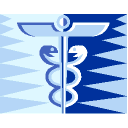     HEALTH OFFICE	 					                                                         (914)725-1500 ext. 1576     Fax(914)725-4032     mbajorin@mail.edgemont.org															         Dear Parents/Guardians:In accordance with the New York State Education Law, rising 7th, 9th and 11th graders are required to have a current physical exam for the beginning of the school year. This includes an exam completed the previous October 2018 or after. Please remember that if your child participates in interscholastic sports their physical expires 1 year from the date of their last examination.      In the packet you will find:Annual Health and Sports Exam Form (required for both sports participation and state health exam mandate): In accordance with New York State Education Law, your physician must complete, sign and date this form. Medication Authorization Form: In order to comply with New York State Education Law, if it is necessary for your child to take either prescription or any non-prescription (OTC) medications during school hours, this form must be completed by both a parent and physician prior to administration. All medications must be delivered by a parent to an authorized school official, in the original container with the child's name. NO MEDICATIONS WILL BE DISPENSED WITHOUT THIS.Dental Form: *(required) Please complete at most recent appointment within the year.THESE FORMS ARE ALSO AVAILABE ON THE EHS WEBSITE Jkj               For sports registration and information please call the Athletic Directors office at                      (914) 725-1500 ext. 1592 or 1570. You can also find information on the EHS website                      under the Athletics tab.     To report absences call the Attendance Clerk at 725-1543 prior to 9 a.m.     Please feel free to contact me if you have any questions or concerns.                                                                Sincerely,                                                   Mireille Bajorin, R.N.                        School NurseRev. 6/1/2019     Page 1 of 2 Rev. 6/1/2019  Page 2 of 2            EDGEMONT JUNIOR-SENIOR HIGH SCHOOL200 WHITE OAK LANESCARSDALE, NEW YORK 10583HEALTH OFFICE                                                                                                          (914)725-1500 ext. 1576Fax (914)725-4032mbajorin@edgemont.org                                                                            Dear Parents/Guardians:In order to comply with New York State Education Law, the following steps must be taken if your child requires either prescription or over-the-counter medication during the school day:1. The school nurse must have on file a written and signed request from both the physician and the parent. The attached form has been provided for your convenience.2. All medication must be delivered to the school nurse by the parent. (Advil, Tylenol and Benadryl tablets are the only medications stocked in school. Any other medications, including liquid and chewable, must be provided by you.) 3. The medication must be in the original container, as it is received from the pharmacist or over-the-counter: with the child’s name, the name of the medication, and a description of the dosage.  Please get a second labeled prescription bottle from your pharmacist and deliver only what will be required during school hours.4. All medication must be kept in the school nurse’s office.5. Inhalers and EpiPens are the only medications that students may carry, and only if the school nurse has on file a physician’s order and a self-administration waiver. This form is available upon request.6. All medications must be picked up by a parent or parent representative. We are not able to allow your students to carry their own medications.Please do not hesitate to contact Mrs. Bajorin, R.N., our school nurse, for further information and forms.                                                                                        Sincerely,                                                                                       Kyle Hosier		                                                                                       PrincipalEDGEMONT JUNIOR-SENIOR HIGH SCHOOL200 WHITE OAK LANESCARSDALE, NEW YORK 10583HEALTH OFFICE							                        	        725-1500 ext.1576FAX 725-4032MEDICATION AUTHORIZATION FORMIndividualized Orders for: ________________________________   D.O.B. ________ Grade ____Allergies: ______________________________________________________________________1. Standard Over-the-Counter/PRN Medications: The following medications are the only ones available in health office. For any other medications, see below. These medications will be administered at the discretion of the R.N. per label instruction by age and weight, or as specified by M.D., only if signed approval is indicated by BOTH the student’s physician AND parent.2. PRESCRIPTION and any other Over-the-Counter Medications:  PHYSICIAN, please complete with patient’s current regimen for both scheduled and PRN medications. *All prescription medications must be provided directly to the nurse by a responsible adult in the original container with your student’s name on it. Physician Signature: _____________________________________     Date: __________________License #:_______________________________________   Phone #: _________________   ** I authorize the school RN (and on trips, the EMT/ authorized chaperone) to dispense the medication prescribed by the above physician:                                         **Parent signature: ______________________________________       Date: _________________EDGEMONT JUNIOR-SENIOR HIGH SCHOOLHEALTH OFFICE							                 (914) 725-1500 ext. 1576Fax (914) 725-4032mbajorin@edgemont.orgDENTAL  FORMName of Pupil:	 			                         Grade:  ________Dear Parents/Guardians:NYS Education Law (Section136.3) requires medical and dental examinations of all students entering grades seven, nine and eleven as well as new students at any grade level. This is in order to maintain and improve the level of good health.Please have this form filled out by your family dentist at the time of your child’s dental examination. Treatment and correction of any defects found by the dentist, as soon as possible, are the most desirable procedures for any child.	(     )	Patient has been examined and requires no treatment at this time	(     )	Patient is under dental treatment at this time	(     )	Patient has completed all dental treatmentRemarks:	      Date					       Signature of DentistREQUIRED NYS SCHOOL HEALTH EXAMINATION FORM TO BE COMPLETED IN ENTIRETY BY PRIVATE HEALTH CARE PROVIDER OR SCHOOL MEDICAL DIRECTOR REQUIRED NYS SCHOOL HEALTH EXAMINATION FORM TO BE COMPLETED IN ENTIRETY BY PRIVATE HEALTH CARE PROVIDER OR SCHOOL MEDICAL DIRECTOR REQUIRED NYS SCHOOL HEALTH EXAMINATION FORM TO BE COMPLETED IN ENTIRETY BY PRIVATE HEALTH CARE PROVIDER OR SCHOOL MEDICAL DIRECTOR REQUIRED NYS SCHOOL HEALTH EXAMINATION FORM TO BE COMPLETED IN ENTIRETY BY PRIVATE HEALTH CARE PROVIDER OR SCHOOL MEDICAL DIRECTOR REQUIRED NYS SCHOOL HEALTH EXAMINATION FORM TO BE COMPLETED IN ENTIRETY BY PRIVATE HEALTH CARE PROVIDER OR SCHOOL MEDICAL DIRECTOR REQUIRED NYS SCHOOL HEALTH EXAMINATION FORM TO BE COMPLETED IN ENTIRETY BY PRIVATE HEALTH CARE PROVIDER OR SCHOOL MEDICAL DIRECTOR REQUIRED NYS SCHOOL HEALTH EXAMINATION FORM TO BE COMPLETED IN ENTIRETY BY PRIVATE HEALTH CARE PROVIDER OR SCHOOL MEDICAL DIRECTOR REQUIRED NYS SCHOOL HEALTH EXAMINATION FORM TO BE COMPLETED IN ENTIRETY BY PRIVATE HEALTH CARE PROVIDER OR SCHOOL MEDICAL DIRECTOR REQUIRED NYS SCHOOL HEALTH EXAMINATION FORM TO BE COMPLETED IN ENTIRETY BY PRIVATE HEALTH CARE PROVIDER OR SCHOOL MEDICAL DIRECTOR REQUIRED NYS SCHOOL HEALTH EXAMINATION FORM TO BE COMPLETED IN ENTIRETY BY PRIVATE HEALTH CARE PROVIDER OR SCHOOL MEDICAL DIRECTOR REQUIRED NYS SCHOOL HEALTH EXAMINATION FORM TO BE COMPLETED IN ENTIRETY BY PRIVATE HEALTH CARE PROVIDER OR SCHOOL MEDICAL DIRECTOR REQUIRED NYS SCHOOL HEALTH EXAMINATION FORM TO BE COMPLETED IN ENTIRETY BY PRIVATE HEALTH CARE PROVIDER OR SCHOOL MEDICAL DIRECTOR REQUIRED NYS SCHOOL HEALTH EXAMINATION FORM TO BE COMPLETED IN ENTIRETY BY PRIVATE HEALTH CARE PROVIDER OR SCHOOL MEDICAL DIRECTOR Note: NYSED requires a physical exam for new entrants and students in Grades Pre-K or K, 1, 3, 5, 7, 9 & 11; annually for interscholastic sports; and working papers as needed; or as required by the Committee on Special Education (CSE) or Committee on Pre-School Special education (CPSE). Note: NYSED requires a physical exam for new entrants and students in Grades Pre-K or K, 1, 3, 5, 7, 9 & 11; annually for interscholastic sports; and working papers as needed; or as required by the Committee on Special Education (CSE) or Committee on Pre-School Special education (CPSE). Note: NYSED requires a physical exam for new entrants and students in Grades Pre-K or K, 1, 3, 5, 7, 9 & 11; annually for interscholastic sports; and working papers as needed; or as required by the Committee on Special Education (CSE) or Committee on Pre-School Special education (CPSE). Note: NYSED requires a physical exam for new entrants and students in Grades Pre-K or K, 1, 3, 5, 7, 9 & 11; annually for interscholastic sports; and working papers as needed; or as required by the Committee on Special Education (CSE) or Committee on Pre-School Special education (CPSE). Note: NYSED requires a physical exam for new entrants and students in Grades Pre-K or K, 1, 3, 5, 7, 9 & 11; annually for interscholastic sports; and working papers as needed; or as required by the Committee on Special Education (CSE) or Committee on Pre-School Special education (CPSE). Note: NYSED requires a physical exam for new entrants and students in Grades Pre-K or K, 1, 3, 5, 7, 9 & 11; annually for interscholastic sports; and working papers as needed; or as required by the Committee on Special Education (CSE) or Committee on Pre-School Special education (CPSE). Note: NYSED requires a physical exam for new entrants and students in Grades Pre-K or K, 1, 3, 5, 7, 9 & 11; annually for interscholastic sports; and working papers as needed; or as required by the Committee on Special Education (CSE) or Committee on Pre-School Special education (CPSE). Note: NYSED requires a physical exam for new entrants and students in Grades Pre-K or K, 1, 3, 5, 7, 9 & 11; annually for interscholastic sports; and working papers as needed; or as required by the Committee on Special Education (CSE) or Committee on Pre-School Special education (CPSE). Note: NYSED requires a physical exam for new entrants and students in Grades Pre-K or K, 1, 3, 5, 7, 9 & 11; annually for interscholastic sports; and working papers as needed; or as required by the Committee on Special Education (CSE) or Committee on Pre-School Special education (CPSE). Note: NYSED requires a physical exam for new entrants and students in Grades Pre-K or K, 1, 3, 5, 7, 9 & 11; annually for interscholastic sports; and working papers as needed; or as required by the Committee on Special Education (CSE) or Committee on Pre-School Special education (CPSE). Note: NYSED requires a physical exam for new entrants and students in Grades Pre-K or K, 1, 3, 5, 7, 9 & 11; annually for interscholastic sports; and working papers as needed; or as required by the Committee on Special Education (CSE) or Committee on Pre-School Special education (CPSE). Note: NYSED requires a physical exam for new entrants and students in Grades Pre-K or K, 1, 3, 5, 7, 9 & 11; annually for interscholastic sports; and working papers as needed; or as required by the Committee on Special Education (CSE) or Committee on Pre-School Special education (CPSE). Note: NYSED requires a physical exam for new entrants and students in Grades Pre-K or K, 1, 3, 5, 7, 9 & 11; annually for interscholastic sports; and working papers as needed; or as required by the Committee on Special Education (CSE) or Committee on Pre-School Special education (CPSE). STUDENT INFORMATION STUDENT INFORMATION STUDENT INFORMATION STUDENT INFORMATION STUDENT INFORMATION STUDENT INFORMATION STUDENT INFORMATION STUDENT INFORMATION STUDENT INFORMATION STUDENT INFORMATION STUDENT INFORMATION STUDENT INFORMATION STUDENT INFORMATION Name:Name:Name:Name:Name:Name:Name:Name:Name:Name:Sex:    M    F Sex:    M    F DOB: School: School: School: School: School: School: School: School: School: School: Grade: Grade: Exam Date: HEALTH HISTORY HEALTH HISTORY HEALTH HISTORY HEALTH HISTORY HEALTH HISTORY HEALTH HISTORY HEALTH HISTORY HEALTH HISTORY HEALTH HISTORY HEALTH HISTORY HEALTH HISTORY HEALTH HISTORY HEALTH HISTORY Allergies    ☐ No ☐ Yes, indicate type Allergies    ☐ No ☐ Yes, indicate type ☐ Medication/Treatment Order Attached 	☐ Anaphylaxis Care Plan Attached ☐ Food      ☐ Insects         ☐ Latex 	 ☐ Medication 	 ☐  Environmental ☐ Medication/Treatment Order Attached 	☐ Anaphylaxis Care Plan Attached ☐ Food      ☐ Insects         ☐ Latex 	 ☐ Medication 	 ☐  Environmental ☐ Medication/Treatment Order Attached 	☐ Anaphylaxis Care Plan Attached ☐ Food      ☐ Insects         ☐ Latex 	 ☐ Medication 	 ☐  Environmental ☐ Medication/Treatment Order Attached 	☐ Anaphylaxis Care Plan Attached ☐ Food      ☐ Insects         ☐ Latex 	 ☐ Medication 	 ☐  Environmental ☐ Medication/Treatment Order Attached 	☐ Anaphylaxis Care Plan Attached ☐ Food      ☐ Insects         ☐ Latex 	 ☐ Medication 	 ☐  Environmental ☐ Medication/Treatment Order Attached 	☐ Anaphylaxis Care Plan Attached ☐ Food      ☐ Insects         ☐ Latex 	 ☐ Medication 	 ☐  Environmental ☐ Medication/Treatment Order Attached 	☐ Anaphylaxis Care Plan Attached ☐ Food      ☐ Insects         ☐ Latex 	 ☐ Medication 	 ☐  Environmental ☐ Medication/Treatment Order Attached 	☐ Anaphylaxis Care Plan Attached ☐ Food      ☐ Insects         ☐ Latex 	 ☐ Medication 	 ☐  Environmental ☐ Medication/Treatment Order Attached 	☐ Anaphylaxis Care Plan Attached ☐ Food      ☐ Insects         ☐ Latex 	 ☐ Medication 	 ☐  Environmental ☐ Medication/Treatment Order Attached 	☐ Anaphylaxis Care Plan Attached ☐ Food      ☐ Insects         ☐ Latex 	 ☐ Medication 	 ☐  Environmental ☐ Medication/Treatment Order Attached 	☐ Anaphylaxis Care Plan Attached ☐ Food      ☐ Insects         ☐ Latex 	 ☐ Medication 	 ☐  Environmental Asthma       ☐ No ☐ Yes,indicate type Asthma       ☐ No ☐ Yes,indicate type ☐ Medication/Treatment Order Attached ☐ Asthma Care Plan Attached ☐  Intermittent  ☐  Persistent          ☐  Other : ___________________________ ☐ Medication/Treatment Order Attached ☐ Asthma Care Plan Attached ☐  Intermittent  ☐  Persistent          ☐  Other : ___________________________ ☐ Medication/Treatment Order Attached ☐ Asthma Care Plan Attached ☐  Intermittent  ☐  Persistent          ☐  Other : ___________________________ ☐ Medication/Treatment Order Attached ☐ Asthma Care Plan Attached ☐  Intermittent  ☐  Persistent          ☐  Other : ___________________________ ☐ Medication/Treatment Order Attached ☐ Asthma Care Plan Attached ☐  Intermittent  ☐  Persistent          ☐  Other : ___________________________ ☐ Medication/Treatment Order Attached ☐ Asthma Care Plan Attached ☐  Intermittent  ☐  Persistent          ☐  Other : ___________________________ ☐ Medication/Treatment Order Attached ☐ Asthma Care Plan Attached ☐  Intermittent  ☐  Persistent          ☐  Other : ___________________________ ☐ Medication/Treatment Order Attached ☐ Asthma Care Plan Attached ☐  Intermittent  ☐  Persistent          ☐  Other : ___________________________ ☐ Medication/Treatment Order Attached ☐ Asthma Care Plan Attached ☐  Intermittent  ☐  Persistent          ☐  Other : ___________________________ ☐ Medication/Treatment Order Attached ☐ Asthma Care Plan Attached ☐  Intermittent  ☐  Persistent          ☐  Other : ___________________________ ☐ Medication/Treatment Order Attached ☐ Asthma Care Plan Attached ☐  Intermittent  ☐  Persistent          ☐  Other : ___________________________ Seizures      ☐ No Seizures      ☐ No ☐ Medication/Treatment Order Attached ☐ Medication/Treatment Order Attached ☐ Medication/Treatment Order Attached ☐ Medication/Treatment Order Attached ☐ Medication/Treatment Order Attached ☐ Medication/Treatment Order Attached ☐ Medication/Treatment Order Attached ☐  Seizure Care Plan Attached ☐  Seizure Care Plan Attached ☐  Seizure Care Plan Attached ☐  Seizure Care Plan Attached ☐Yes, indicate type ☐Yes, indicate type ☐ Type: __________________________☐ Type: __________________________☐ Type: __________________________☐ Type: __________________________☐ Type: __________________________☐ Type: __________________________☐ Type: __________________________Date of last seizure: ______________Date of last seizure: ______________Date of last seizure: ______________Date of last seizure: ______________Diabetes    ☐ No Diabetes    ☐ No ☐ Medication/Treatment Order Attached 	☐ Diabetes Medical Mgmt. Plan Attached ☐ Medication/Treatment Order Attached 	☐ Diabetes Medical Mgmt. Plan Attached ☐ Medication/Treatment Order Attached 	☐ Diabetes Medical Mgmt. Plan Attached ☐ Medication/Treatment Order Attached 	☐ Diabetes Medical Mgmt. Plan Attached ☐ Medication/Treatment Order Attached 	☐ Diabetes Medical Mgmt. Plan Attached ☐ Medication/Treatment Order Attached 	☐ Diabetes Medical Mgmt. Plan Attached ☐ Medication/Treatment Order Attached 	☐ Diabetes Medical Mgmt. Plan Attached ☐ Medication/Treatment Order Attached 	☐ Diabetes Medical Mgmt. Plan Attached ☐ Medication/Treatment Order Attached 	☐ Diabetes Medical Mgmt. Plan Attached ☐ Medication/Treatment Order Attached 	☐ Diabetes Medical Mgmt. Plan Attached ☐ Medication/Treatment Order Attached 	☐ Diabetes Medical Mgmt. Plan Attached ☐ Yes, indicate type ☐Type 1  ☐ Type 2      ☐ HbA1c results: ____________  Date Drawn: _____________Risk Factors for Diabetes or Pre-Diabetes:     Consider screening for T2DM if BMI% > 85% and has 2 or more risk factors: Family Hx T2DM, Ethnicity, Sx Insulin Resistance, Gestational Hx of Mother; and/or pre-diabetes. ☐ Yes, indicate type ☐Type 1  ☐ Type 2      ☐ HbA1c results: ____________  Date Drawn: _____________Risk Factors for Diabetes or Pre-Diabetes:     Consider screening for T2DM if BMI% > 85% and has 2 or more risk factors: Family Hx T2DM, Ethnicity, Sx Insulin Resistance, Gestational Hx of Mother; and/or pre-diabetes. ☐ Yes, indicate type ☐Type 1  ☐ Type 2      ☐ HbA1c results: ____________  Date Drawn: _____________Risk Factors for Diabetes or Pre-Diabetes:     Consider screening for T2DM if BMI% > 85% and has 2 or more risk factors: Family Hx T2DM, Ethnicity, Sx Insulin Resistance, Gestational Hx of Mother; and/or pre-diabetes. ☐ Yes, indicate type ☐Type 1  ☐ Type 2      ☐ HbA1c results: ____________  Date Drawn: _____________Risk Factors for Diabetes or Pre-Diabetes:     Consider screening for T2DM if BMI% > 85% and has 2 or more risk factors: Family Hx T2DM, Ethnicity, Sx Insulin Resistance, Gestational Hx of Mother; and/or pre-diabetes. ☐ Yes, indicate type ☐Type 1  ☐ Type 2      ☐ HbA1c results: ____________  Date Drawn: _____________Risk Factors for Diabetes or Pre-Diabetes:     Consider screening for T2DM if BMI% > 85% and has 2 or more risk factors: Family Hx T2DM, Ethnicity, Sx Insulin Resistance, Gestational Hx of Mother; and/or pre-diabetes. ☐ Yes, indicate type ☐Type 1  ☐ Type 2      ☐ HbA1c results: ____________  Date Drawn: _____________Risk Factors for Diabetes or Pre-Diabetes:     Consider screening for T2DM if BMI% > 85% and has 2 or more risk factors: Family Hx T2DM, Ethnicity, Sx Insulin Resistance, Gestational Hx of Mother; and/or pre-diabetes. ☐ Yes, indicate type ☐Type 1  ☐ Type 2      ☐ HbA1c results: ____________  Date Drawn: _____________Risk Factors for Diabetes or Pre-Diabetes:     Consider screening for T2DM if BMI% > 85% and has 2 or more risk factors: Family Hx T2DM, Ethnicity, Sx Insulin Resistance, Gestational Hx of Mother; and/or pre-diabetes. ☐ Yes, indicate type ☐Type 1  ☐ Type 2      ☐ HbA1c results: ____________  Date Drawn: _____________Risk Factors for Diabetes or Pre-Diabetes:     Consider screening for T2DM if BMI% > 85% and has 2 or more risk factors: Family Hx T2DM, Ethnicity, Sx Insulin Resistance, Gestational Hx of Mother; and/or pre-diabetes. ☐ Yes, indicate type ☐Type 1  ☐ Type 2      ☐ HbA1c results: ____________  Date Drawn: _____________Risk Factors for Diabetes or Pre-Diabetes:     Consider screening for T2DM if BMI% > 85% and has 2 or more risk factors: Family Hx T2DM, Ethnicity, Sx Insulin Resistance, Gestational Hx of Mother; and/or pre-diabetes. ☐ Yes, indicate type ☐Type 1  ☐ Type 2      ☐ HbA1c results: ____________  Date Drawn: _____________Risk Factors for Diabetes or Pre-Diabetes:     Consider screening for T2DM if BMI% > 85% and has 2 or more risk factors: Family Hx T2DM, Ethnicity, Sx Insulin Resistance, Gestational Hx of Mother; and/or pre-diabetes. ☐ Yes, indicate type ☐Type 1  ☐ Type 2      ☐ HbA1c results: ____________  Date Drawn: _____________Risk Factors for Diabetes or Pre-Diabetes:     Consider screening for T2DM if BMI% > 85% and has 2 or more risk factors: Family Hx T2DM, Ethnicity, Sx Insulin Resistance, Gestational Hx of Mother; and/or pre-diabetes. ☐ Yes, indicate type ☐Type 1  ☐ Type 2      ☐ HbA1c results: ____________  Date Drawn: _____________Risk Factors for Diabetes or Pre-Diabetes:     Consider screening for T2DM if BMI% > 85% and has 2 or more risk factors: Family Hx T2DM, Ethnicity, Sx Insulin Resistance, Gestational Hx of Mother; and/or pre-diabetes. ☐ Yes, indicate type ☐Type 1  ☐ Type 2      ☐ HbA1c results: ____________  Date Drawn: _____________Risk Factors for Diabetes or Pre-Diabetes:     Consider screening for T2DM if BMI% > 85% and has 2 or more risk factors: Family Hx T2DM, Ethnicity, Sx Insulin Resistance, Gestational Hx of Mother; and/or pre-diabetes. 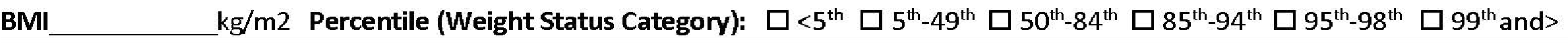 Hyperlipidemia:    ☐ No     ☐ Yes 	Hypertension:    ☐ No     ☐ Yes Hyperlipidemia:    ☐ No     ☐ Yes 	Hypertension:    ☐ No     ☐ Yes Hyperlipidemia:    ☐ No     ☐ Yes 	Hypertension:    ☐ No     ☐ Yes Hyperlipidemia:    ☐ No     ☐ Yes 	Hypertension:    ☐ No     ☐ Yes Hyperlipidemia:    ☐ No     ☐ Yes 	Hypertension:    ☐ No     ☐ Yes Hyperlipidemia:    ☐ No     ☐ Yes 	Hypertension:    ☐ No     ☐ Yes Hyperlipidemia:    ☐ No     ☐ Yes 	Hypertension:    ☐ No     ☐ Yes Hyperlipidemia:    ☐ No     ☐ Yes 	Hypertension:    ☐ No     ☐ Yes Hyperlipidemia:    ☐ No     ☐ Yes 	Hypertension:    ☐ No     ☐ Yes Hyperlipidemia:    ☐ No     ☐ Yes 	Hypertension:    ☐ No     ☐ Yes Hyperlipidemia:    ☐ No     ☐ Yes 	Hypertension:    ☐ No     ☐ Yes Hyperlipidemia:    ☐ No     ☐ Yes 	Hypertension:    ☐ No     ☐ Yes Hyperlipidemia:    ☐ No     ☐ Yes 	Hypertension:    ☐ No     ☐ Yes PHYSICAL EXAMINATION/ASSESSMENT PHYSICAL EXAMINATION/ASSESSMENT PHYSICAL EXAMINATION/ASSESSMENT PHYSICAL EXAMINATION/ASSESSMENT PHYSICAL EXAMINATION/ASSESSMENT PHYSICAL EXAMINATION/ASSESSMENT PHYSICAL EXAMINATION/ASSESSMENT PHYSICAL EXAMINATION/ASSESSMENT PHYSICAL EXAMINATION/ASSESSMENT PHYSICAL EXAMINATION/ASSESSMENT PHYSICAL EXAMINATION/ASSESSMENT PHYSICAL EXAMINATION/ASSESSMENT PHYSICAL EXAMINATION/ASSESSMENT Height: 	Weight: 	  BP:    	Pulse: 	Respirations: Height: 	Weight: 	  BP:    	Pulse: 	Respirations: Height: 	Weight: 	  BP:    	Pulse: 	Respirations: Height: 	Weight: 	  BP:    	Pulse: 	Respirations: Height: 	Weight: 	  BP:    	Pulse: 	Respirations: Height: 	Weight: 	  BP:    	Pulse: 	Respirations: Height: 	Weight: 	  BP:    	Pulse: 	Respirations: Height: 	Weight: 	  BP:    	Pulse: 	Respirations: Height: 	Weight: 	  BP:    	Pulse: 	Respirations: Height: 	Weight: 	  BP:    	Pulse: 	Respirations: Height: 	Weight: 	  BP:    	Pulse: 	Respirations: Height: 	Weight: 	  BP:    	Pulse: 	Respirations: Height: 	Weight: 	  BP:    	Pulse: 	Respirations: TESTS TESTS Positive Negative Date Date Other Pertinent Medical Concerns Other Pertinent Medical Concerns Other Pertinent Medical Concerns Other Pertinent Medical Concerns Other Pertinent Medical Concerns Other Pertinent Medical Concerns Other Pertinent Medical Concerns PPD/ PRN PPD/ PRN ☐ ☐ One  Functioning:      ☐ Eye      ☐ Kidney      ☐ Testicle ☐ Concussion – Last Occurrence: __________________________ ☐ Mental Health: ________________________________ ☐  Other:   One  Functioning:      ☐ Eye      ☐ Kidney      ☐ Testicle ☐ Concussion – Last Occurrence: __________________________ ☐ Mental Health: ________________________________ ☐  Other:   One  Functioning:      ☐ Eye      ☐ Kidney      ☐ Testicle ☐ Concussion – Last Occurrence: __________________________ ☐ Mental Health: ________________________________ ☐  Other:   One  Functioning:      ☐ Eye      ☐ Kidney      ☐ Testicle ☐ Concussion – Last Occurrence: __________________________ ☐ Mental Health: ________________________________ ☐  Other:   One  Functioning:      ☐ Eye      ☐ Kidney      ☐ Testicle ☐ Concussion – Last Occurrence: __________________________ ☐ Mental Health: ________________________________ ☐  Other:   One  Functioning:      ☐ Eye      ☐ Kidney      ☐ Testicle ☐ Concussion – Last Occurrence: __________________________ ☐ Mental Health: ________________________________ ☐  Other:   One  Functioning:      ☐ Eye      ☐ Kidney      ☐ Testicle ☐ Concussion – Last Occurrence: __________________________ ☐ Mental Health: ________________________________ ☐  Other:   Sickle Cell Screen/PRN Sickle Cell Screen/PRN ☐ ☐ One  Functioning:      ☐ Eye      ☐ Kidney      ☐ Testicle ☐ Concussion – Last Occurrence: __________________________ ☐ Mental Health: ________________________________ ☐  Other:   One  Functioning:      ☐ Eye      ☐ Kidney      ☐ Testicle ☐ Concussion – Last Occurrence: __________________________ ☐ Mental Health: ________________________________ ☐  Other:   One  Functioning:      ☐ Eye      ☐ Kidney      ☐ Testicle ☐ Concussion – Last Occurrence: __________________________ ☐ Mental Health: ________________________________ ☐  Other:   One  Functioning:      ☐ Eye      ☐ Kidney      ☐ Testicle ☐ Concussion – Last Occurrence: __________________________ ☐ Mental Health: ________________________________ ☐  Other:   One  Functioning:      ☐ Eye      ☐ Kidney      ☐ Testicle ☐ Concussion – Last Occurrence: __________________________ ☐ Mental Health: ________________________________ ☐  Other:   One  Functioning:      ☐ Eye      ☐ Kidney      ☐ Testicle ☐ Concussion – Last Occurrence: __________________________ ☐ Mental Health: ________________________________ ☐  Other:   One  Functioning:      ☐ Eye      ☐ Kidney      ☐ Testicle ☐ Concussion – Last Occurrence: __________________________ ☐ Mental Health: ________________________________ ☐  Other:   Lead Level Required  Grades Pre- K & K  Lead Level Required  Grades Pre- K & K  Lead Level Required  Grades Pre- K & K  Lead Level Required  Grades Pre- K & K  Date Date One  Functioning:      ☐ Eye      ☐ Kidney      ☐ Testicle ☐ Concussion – Last Occurrence: __________________________ ☐ Mental Health: ________________________________ ☐  Other:   One  Functioning:      ☐ Eye      ☐ Kidney      ☐ Testicle ☐ Concussion – Last Occurrence: __________________________ ☐ Mental Health: ________________________________ ☐  Other:   One  Functioning:      ☐ Eye      ☐ Kidney      ☐ Testicle ☐ Concussion – Last Occurrence: __________________________ ☐ Mental Health: ________________________________ ☐  Other:   One  Functioning:      ☐ Eye      ☐ Kidney      ☐ Testicle ☐ Concussion – Last Occurrence: __________________________ ☐ Mental Health: ________________________________ ☐  Other:   One  Functioning:      ☐ Eye      ☐ Kidney      ☐ Testicle ☐ Concussion – Last Occurrence: __________________________ ☐ Mental Health: ________________________________ ☐  Other:   One  Functioning:      ☐ Eye      ☐ Kidney      ☐ Testicle ☐ Concussion – Last Occurrence: __________________________ ☐ Mental Health: ________________________________ ☐  Other:   One  Functioning:      ☐ Eye      ☐ Kidney      ☐ Testicle ☐ Concussion – Last Occurrence: __________________________ ☐ Mental Health: ________________________________ ☐  Other:   ☐ Test Done      ☐ Lead Elevated  > 10  µg/dL  ☐ Test Done      ☐ Lead Elevated  > 10  µg/dL  ☐ Test Done      ☐ Lead Elevated  > 10  µg/dL  ☐ Test Done      ☐ Lead Elevated  > 10  µg/dL  One  Functioning:      ☐ Eye      ☐ Kidney      ☐ Testicle ☐ Concussion – Last Occurrence: __________________________ ☐ Mental Health: ________________________________ ☐  Other:   One  Functioning:      ☐ Eye      ☐ Kidney      ☐ Testicle ☐ Concussion – Last Occurrence: __________________________ ☐ Mental Health: ________________________________ ☐  Other:   One  Functioning:      ☐ Eye      ☐ Kidney      ☐ Testicle ☐ Concussion – Last Occurrence: __________________________ ☐ Mental Health: ________________________________ ☐  Other:   One  Functioning:      ☐ Eye      ☐ Kidney      ☐ Testicle ☐ Concussion – Last Occurrence: __________________________ ☐ Mental Health: ________________________________ ☐  Other:   One  Functioning:      ☐ Eye      ☐ Kidney      ☐ Testicle ☐ Concussion – Last Occurrence: __________________________ ☐ Mental Health: ________________________________ ☐  Other:   One  Functioning:      ☐ Eye      ☐ Kidney      ☐ Testicle ☐ Concussion – Last Occurrence: __________________________ ☐ Mental Health: ________________________________ ☐  Other:   One  Functioning:      ☐ Eye      ☐ Kidney      ☐ Testicle ☐ Concussion – Last Occurrence: __________________________ ☐ Mental Health: ________________________________ ☐  Other:   ☐ System Review and Exam Entirely Normal ☐ System Review and Exam Entirely Normal ☐ System Review and Exam Entirely Normal ☐ System Review and Exam Entirely Normal ☐ System Review and Exam Entirely Normal ☐ System Review and Exam Entirely Normal ☐ System Review and Exam Entirely Normal ☐ System Review and Exam Entirely Normal ☐ System Review and Exam Entirely Normal ☐ System Review and Exam Entirely Normal ☐ System Review and Exam Entirely Normal ☐ System Review and Exam Entirely Normal ☐ System Review and Exam Entirely Normal Check Any Assessment Boxes Outside Normal Limits And Note Below Under Abnormalities ☐ HEENT 	☐ Lymph nodes 	☐ Abdomen 	☐ Extremities 	☐ Speech Check Any Assessment Boxes Outside Normal Limits And Note Below Under Abnormalities ☐ HEENT 	☐ Lymph nodes 	☐ Abdomen 	☐ Extremities 	☐ Speech Check Any Assessment Boxes Outside Normal Limits And Note Below Under Abnormalities ☐ HEENT 	☐ Lymph nodes 	☐ Abdomen 	☐ Extremities 	☐ Speech Check Any Assessment Boxes Outside Normal Limits And Note Below Under Abnormalities ☐ HEENT 	☐ Lymph nodes 	☐ Abdomen 	☐ Extremities 	☐ Speech Check Any Assessment Boxes Outside Normal Limits And Note Below Under Abnormalities ☐ HEENT 	☐ Lymph nodes 	☐ Abdomen 	☐ Extremities 	☐ Speech Check Any Assessment Boxes Outside Normal Limits And Note Below Under Abnormalities ☐ HEENT 	☐ Lymph nodes 	☐ Abdomen 	☐ Extremities 	☐ Speech Check Any Assessment Boxes Outside Normal Limits And Note Below Under Abnormalities ☐ HEENT 	☐ Lymph nodes 	☐ Abdomen 	☐ Extremities 	☐ Speech Check Any Assessment Boxes Outside Normal Limits And Note Below Under Abnormalities ☐ HEENT 	☐ Lymph nodes 	☐ Abdomen 	☐ Extremities 	☐ Speech Check Any Assessment Boxes Outside Normal Limits And Note Below Under Abnormalities ☐ HEENT 	☐ Lymph nodes 	☐ Abdomen 	☐ Extremities 	☐ Speech Check Any Assessment Boxes Outside Normal Limits And Note Below Under Abnormalities ☐ HEENT 	☐ Lymph nodes 	☐ Abdomen 	☐ Extremities 	☐ Speech Check Any Assessment Boxes Outside Normal Limits And Note Below Under Abnormalities ☐ HEENT 	☐ Lymph nodes 	☐ Abdomen 	☐ Extremities 	☐ Speech Check Any Assessment Boxes Outside Normal Limits And Note Below Under Abnormalities ☐ HEENT 	☐ Lymph nodes 	☐ Abdomen 	☐ Extremities 	☐ Speech Check Any Assessment Boxes Outside Normal Limits And Note Below Under Abnormalities ☐ HEENT 	☐ Lymph nodes 	☐ Abdomen 	☐ Extremities 	☐ Speech ☐ Dental ☐ Cardiovascular ☐ Cardiovascular ☐ Cardiovascular ☐ Cardiovascular ☐ Back/Spine ☐ Back/Spine ☐ Skin ☐ Skin ☐ Skin ☐ Skin ☐ Social Emotional ☐ Social Emotional ☐ Neck ☐ Lungs ☐ Lungs ☐ Lungs ☐ Lungs ☐ Genitourinary ☐ Genitourinary ☐ Neurological ☐ Neurological ☐ Neurological ☐ Neurological ☐ Musculoskeletal ☐ Musculoskeletal ☐ Assessment/Abnormalities Noted/Recommendations: ☐ Assessment/Abnormalities Noted/Recommendations: ☐ Assessment/Abnormalities Noted/Recommendations: ☐ Assessment/Abnormalities Noted/Recommendations: ☐ Assessment/Abnormalities Noted/Recommendations: ☐ Assessment/Abnormalities Noted/Recommendations: ☐ Assessment/Abnormalities Noted/Recommendations: ☐ Assessment/Abnormalities Noted/Recommendations:  Diagnoses/Problems (list) 	 ICD-10 Code _________________________ 	_______________ _________________________ 	_______________ _________________________   _______________ _________________________ 	 _____________ ___ Diagnoses/Problems (list) 	 ICD-10 Code _________________________ 	_______________ _________________________ 	_______________ _________________________   _______________ _________________________ 	 _____________ ___ Diagnoses/Problems (list) 	 ICD-10 Code _________________________ 	_______________ _________________________ 	_______________ _________________________   _______________ _________________________ 	 _____________ ___ Diagnoses/Problems (list) 	 ICD-10 Code _________________________ 	_______________ _________________________ 	_______________ _________________________   _______________ _________________________ 	 _____________ ___ Diagnoses/Problems (list) 	 ICD-10 Code _________________________ 	_______________ _________________________ 	_______________ _________________________   _______________ _________________________ 	 _____________ ___☐ Additional Information Attached ☐ Additional Information Attached ☐ Additional Information Attached ☐ Additional Information Attached ☐ Additional Information Attached ☐ Additional Information Attached ☐ Additional Information Attached ☐ Additional Information Attached Name: Name: Name: Name: Name: DOB: DOB: SCREENINGS SCREENINGS SCREENINGS SCREENINGS SCREENINGS SCREENINGS SCREENINGS Vision Right Right Left Referral Notes Notes Distance Acuity 20/ 20/ 20/ ☐ Yes   ☐ No Distance Acuity With Lenses 20/  20/  20/ Vision – Near Vision 20/ 20/ 20/ Vision – Color      ☐ Pass  ☐  Fail Vision – Color      ☐ Pass  ☐  Fail Vision – Color      ☐ Pass  ☐  Fail Vision – Color      ☐ Pass  ☐  Fail Hearing Right dB Right dB Left  dB Referral Pure Tone Screening ☐ Yes   ☐ No Scoliosis  Required for boys grade 9 Negative Negative Positive Referral  And girls grades 5 & 7 ☐ ☐ ☐ ☐ Yes   ☐ No Deviation Degree: Trunk Rotation Angle: Trunk Rotation Angle: Recommendations: Recommendations: Recommendations: Recommendations: Recommendations: Recommendations: Recommendations: RECOMMENDATIONS FOR PARTICIPATION IN PHYSICAL EDUCATION/SPORTS/PLAYGROUND/WORK RECOMMENDATIONS FOR PARTICIPATION IN PHYSICAL EDUCATION/SPORTS/PLAYGROUND/WORK RECOMMENDATIONS FOR PARTICIPATION IN PHYSICAL EDUCATION/SPORTS/PLAYGROUND/WORK RECOMMENDATIONS FOR PARTICIPATION IN PHYSICAL EDUCATION/SPORTS/PLAYGROUND/WORK RECOMMENDATIONS FOR PARTICIPATION IN PHYSICAL EDUCATION/SPORTS/PLAYGROUND/WORK RECOMMENDATIONS FOR PARTICIPATION IN PHYSICAL EDUCATION/SPORTS/PLAYGROUND/WORK RECOMMENDATIONS FOR PARTICIPATION IN PHYSICAL EDUCATION/SPORTS/PLAYGROUND/WORK ☐ Full Activity without restrictions including Physical Education and Athletics. ☐ Restrictions/Adaptations 	Use the Interscholastic Sports Categories (below) for Restrictions or modifications ☐ No Contact Sports 	Includes: baseball, basketball, competitive cheerleading, field hockey, football, ice hockey, lacrosse, soccer, softball, volleyball, and wrestling ☐ No Non-Contact Sports Includes: archery, badminton, bowling, cross-country, fencing, golf, gymnastics, rifle, Skiing, swimming and diving, tennis, and track & field ☐ Other Restrictions: ☐ Full Activity without restrictions including Physical Education and Athletics. ☐ Restrictions/Adaptations 	Use the Interscholastic Sports Categories (below) for Restrictions or modifications ☐ No Contact Sports 	Includes: baseball, basketball, competitive cheerleading, field hockey, football, ice hockey, lacrosse, soccer, softball, volleyball, and wrestling ☐ No Non-Contact Sports Includes: archery, badminton, bowling, cross-country, fencing, golf, gymnastics, rifle, Skiing, swimming and diving, tennis, and track & field ☐ Other Restrictions: ☐ Full Activity without restrictions including Physical Education and Athletics. ☐ Restrictions/Adaptations 	Use the Interscholastic Sports Categories (below) for Restrictions or modifications ☐ No Contact Sports 	Includes: baseball, basketball, competitive cheerleading, field hockey, football, ice hockey, lacrosse, soccer, softball, volleyball, and wrestling ☐ No Non-Contact Sports Includes: archery, badminton, bowling, cross-country, fencing, golf, gymnastics, rifle, Skiing, swimming and diving, tennis, and track & field ☐ Other Restrictions: ☐ Full Activity without restrictions including Physical Education and Athletics. ☐ Restrictions/Adaptations 	Use the Interscholastic Sports Categories (below) for Restrictions or modifications ☐ No Contact Sports 	Includes: baseball, basketball, competitive cheerleading, field hockey, football, ice hockey, lacrosse, soccer, softball, volleyball, and wrestling ☐ No Non-Contact Sports Includes: archery, badminton, bowling, cross-country, fencing, golf, gymnastics, rifle, Skiing, swimming and diving, tennis, and track & field ☐ Other Restrictions: ☐ Full Activity without restrictions including Physical Education and Athletics. ☐ Restrictions/Adaptations 	Use the Interscholastic Sports Categories (below) for Restrictions or modifications ☐ No Contact Sports 	Includes: baseball, basketball, competitive cheerleading, field hockey, football, ice hockey, lacrosse, soccer, softball, volleyball, and wrestling ☐ No Non-Contact Sports Includes: archery, badminton, bowling, cross-country, fencing, golf, gymnastics, rifle, Skiing, swimming and diving, tennis, and track & field ☐ Other Restrictions: ☐ Full Activity without restrictions including Physical Education and Athletics. ☐ Restrictions/Adaptations 	Use the Interscholastic Sports Categories (below) for Restrictions or modifications ☐ No Contact Sports 	Includes: baseball, basketball, competitive cheerleading, field hockey, football, ice hockey, lacrosse, soccer, softball, volleyball, and wrestling ☐ No Non-Contact Sports Includes: archery, badminton, bowling, cross-country, fencing, golf, gymnastics, rifle, Skiing, swimming and diving, tennis, and track & field ☐ Other Restrictions: ☐ Full Activity without restrictions including Physical Education and Athletics. ☐ Restrictions/Adaptations 	Use the Interscholastic Sports Categories (below) for Restrictions or modifications ☐ No Contact Sports 	Includes: baseball, basketball, competitive cheerleading, field hockey, football, ice hockey, lacrosse, soccer, softball, volleyball, and wrestling ☐ No Non-Contact Sports Includes: archery, badminton, bowling, cross-country, fencing, golf, gymnastics, rifle, Skiing, swimming and diving, tennis, and track & field ☐ Other Restrictions: ☐  Developmental Stage for Athletic Placement Process ONLY Grades 7 & 8  to play at high school level  OR  Grades 9-12 to play middle school level sports   Student is at  Tanner Stage:  ☐ I   ☐ II   ☐ III   ☐ IV  ☐ V  ☐  Developmental Stage for Athletic Placement Process ONLY Grades 7 & 8  to play at high school level  OR  Grades 9-12 to play middle school level sports   Student is at  Tanner Stage:  ☐ I   ☐ II   ☐ III   ☐ IV  ☐ V  ☐  Developmental Stage for Athletic Placement Process ONLY Grades 7 & 8  to play at high school level  OR  Grades 9-12 to play middle school level sports   Student is at  Tanner Stage:  ☐ I   ☐ II   ☐ III   ☐ IV  ☐ V  ☐  Developmental Stage for Athletic Placement Process ONLY Grades 7 & 8  to play at high school level  OR  Grades 9-12 to play middle school level sports   Student is at  Tanner Stage:  ☐ I   ☐ II   ☐ III   ☐ IV  ☐ V  ☐  Developmental Stage for Athletic Placement Process ONLY Grades 7 & 8  to play at high school level  OR  Grades 9-12 to play middle school level sports   Student is at  Tanner Stage:  ☐ I   ☐ II   ☐ III   ☐ IV  ☐ V  ☐  Developmental Stage for Athletic Placement Process ONLY Grades 7 & 8  to play at high school level  OR  Grades 9-12 to play middle school level sports   Student is at  Tanner Stage:  ☐ I   ☐ II   ☐ III   ☐ IV  ☐ V  ☐  Developmental Stage for Athletic Placement Process ONLY Grades 7 & 8  to play at high school level  OR  Grades 9-12 to play middle school level sports   Student is at  Tanner Stage:  ☐ I   ☐ II   ☐ III   ☐ IV  ☐ V  ☐  Accommodations: Use additional space below to explain 	☐ Brace*/Orthotic 	☐ Colostomy Appliance* 	☐ Hearing Aids ☐ Insulin Pump/Insulin Sensor*           ☐ Medical/Prosthetic Device* 	         ☐ Pacemaker/Defibrillator* ☐ Protective Equipment 	☐ Sport Safety Goggles 	☐ Other:  *Check with athletic governing body if prior approval/form completion required for use of device at athletic competitions.☐  Accommodations: Use additional space below to explain 	☐ Brace*/Orthotic 	☐ Colostomy Appliance* 	☐ Hearing Aids ☐ Insulin Pump/Insulin Sensor*           ☐ Medical/Prosthetic Device* 	         ☐ Pacemaker/Defibrillator* ☐ Protective Equipment 	☐ Sport Safety Goggles 	☐ Other:  *Check with athletic governing body if prior approval/form completion required for use of device at athletic competitions.☐  Accommodations: Use additional space below to explain 	☐ Brace*/Orthotic 	☐ Colostomy Appliance* 	☐ Hearing Aids ☐ Insulin Pump/Insulin Sensor*           ☐ Medical/Prosthetic Device* 	         ☐ Pacemaker/Defibrillator* ☐ Protective Equipment 	☐ Sport Safety Goggles 	☐ Other:  *Check with athletic governing body if prior approval/form completion required for use of device at athletic competitions.☐  Accommodations: Use additional space below to explain 	☐ Brace*/Orthotic 	☐ Colostomy Appliance* 	☐ Hearing Aids ☐ Insulin Pump/Insulin Sensor*           ☐ Medical/Prosthetic Device* 	         ☐ Pacemaker/Defibrillator* ☐ Protective Equipment 	☐ Sport Safety Goggles 	☐ Other:  *Check with athletic governing body if prior approval/form completion required for use of device at athletic competitions.☐  Accommodations: Use additional space below to explain 	☐ Brace*/Orthotic 	☐ Colostomy Appliance* 	☐ Hearing Aids ☐ Insulin Pump/Insulin Sensor*           ☐ Medical/Prosthetic Device* 	         ☐ Pacemaker/Defibrillator* ☐ Protective Equipment 	☐ Sport Safety Goggles 	☐ Other:  *Check with athletic governing body if prior approval/form completion required for use of device at athletic competitions.☐  Accommodations: Use additional space below to explain 	☐ Brace*/Orthotic 	☐ Colostomy Appliance* 	☐ Hearing Aids ☐ Insulin Pump/Insulin Sensor*           ☐ Medical/Prosthetic Device* 	         ☐ Pacemaker/Defibrillator* ☐ Protective Equipment 	☐ Sport Safety Goggles 	☐ Other:  *Check with athletic governing body if prior approval/form completion required for use of device at athletic competitions.☐  Accommodations: Use additional space below to explain 	☐ Brace*/Orthotic 	☐ Colostomy Appliance* 	☐ Hearing Aids ☐ Insulin Pump/Insulin Sensor*           ☐ Medical/Prosthetic Device* 	         ☐ Pacemaker/Defibrillator* ☐ Protective Equipment 	☐ Sport Safety Goggles 	☐ Other:  *Check with athletic governing body if prior approval/form completion required for use of device at athletic competitions.Explain: _____________________________________________________________________________Explain: _____________________________________________________________________________Explain: _____________________________________________________________________________Explain: _____________________________________________________________________________Explain: _____________________________________________________________________________Explain: _____________________________________________________________________________Explain: _____________________________________________________________________________MEDICATIONS MEDICATIONS MEDICATIONS MEDICATIONS MEDICATIONS MEDICATIONS MEDICATIONS ☐ Order Form for Medication(s) Needed at School attached ☐ Order Form for Medication(s) Needed at School attached ☐ Order Form for Medication(s) Needed at School attached ☐ Order Form for Medication(s) Needed at School attached ☐ Order Form for Medication(s) Needed at School attached ☐ Order Form for Medication(s) Needed at School attached ☐ Order Form for Medication(s) Needed at School attached  List medications taken at home:  List medications taken at home: IMMUNIZATIONS IMMUNIZATIONS IMMUNIZATIONS IMMUNIZATIONS IMMUNIZATIONS IMMUNIZATIONS IMMUNIZATIONS 	☐ Record Attached 	  ☐ Reported in NYSIIS          	      Received Today:    ☐ Yes    ☐ No 	☐ Record Attached 	  ☐ Reported in NYSIIS          	      Received Today:    ☐ Yes    ☐ No 	☐ Record Attached 	  ☐ Reported in NYSIIS          	      Received Today:    ☐ Yes    ☐ No 	☐ Record Attached 	  ☐ Reported in NYSIIS          	      Received Today:    ☐ Yes    ☐ No 	☐ Record Attached 	  ☐ Reported in NYSIIS          	      Received Today:    ☐ Yes    ☐ No 	☐ Record Attached 	  ☐ Reported in NYSIIS          	      Received Today:    ☐ Yes    ☐ No 	☐ Record Attached 	  ☐ Reported in NYSIIS          	      Received Today:    ☐ Yes    ☐ No HEALTH CARE PROVIDER HEALTH CARE PROVIDER HEALTH CARE PROVIDER HEALTH CARE PROVIDER HEALTH CARE PROVIDER HEALTH CARE PROVIDER HEALTH CARE PROVIDER Medical Provider Signature: Medical Provider Signature: Medical Provider Signature: Medical Provider Signature: Medical Provider Signature: Medical Provider Signature: Date: Provider Name: (please print) Provider Name: (please print) Provider Name: (please print) Provider Name: (please print) Provider Name: (please print) Provider Name: (please print) Stamp: Provider Address: Provider Address: Provider Address: Provider Address: Provider Address: Provider Address: Stamp: Phone: Phone: Phone: Phone: Phone: Phone: Stamp: Fax: Fax: Fax: Fax: Fax: Fax: Stamp: Please Return This Form To Your Child’s School When Entirely Completed. Please Return This Form To Your Child’s School When Entirely Completed. Please Return This Form To Your Child’s School When Entirely Completed. Please Return This Form To Your Child’s School When Entirely Completed. Please Return This Form To Your Child’s School When Entirely Completed. Please Return This Form To Your Child’s School When Entirely Completed. Please Return This Form To Your Child’s School When Entirely Completed. Drug NameRouteDOSAGESchedule & Indications             CommentsTylenol  tablets(acetaminophen)Po325 mg.650 mg.Q4 hr. as needed for           pain or feverAdvil tablets(ibuprofen)Po200 mg.400 mg.Q6 hr. as needed for             pain or feverBenadryl capsules(diphenhydramine  hydrochloride)Po25 mg.50 mg.Q4 hr. as needed for            allergic reaction,            hivesTUMSPo500mg1 Gm.PRN   as needed for            indigestion/upset            stomach            Drug NameRouteDOSAGESchedule & Indications       Comments